Use this form only for outbreaks that are determined to be person-to-person, NOT foodborne.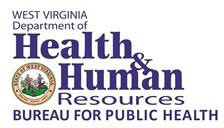 Person-to-Person Gastroenteritis Outbreak Report FormInstructions: Please complete this report form for all person-to-person gastroenteritis outbreaks. Be sure to fill in all fields to ensure completeness of the report. Completing this report will meet Threat Preparedness grant requirements and reporting elements needed for evaluation of how outbreaks are investigated throughout West Virginia. Once completed, please email it to your designated outbreak lead at the West Virginia Department of Health and Human Resources, Bureau for Public Health, Office of Epidemiology and Prevention Services, Division of Infectious Disease Epidemiology.Outbreak number:		Region: 	 Contact information for person who first notified health department about the outbreak:Reported by: 	Date investigation initiated by the agency: 	Date reported: 	Name(s) report prepared by: 		 County: 	Title(s):	 Phone: 		INTRODUCTION AND BACKGROUND (This section is what was reported in the initial outbreak call)At the time of the initial report:Facility name:		Name of facility contact: 	 Facility address: 			Facility type:  Nursing home	 Assisted living		 School	 Other, specify:		 Date of first onset: 			Onset date of last case: 	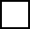 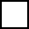 RECOMMENDATIONSDuring this outbreak, the following recommendations were made to control this outbreak and prevent similar future outbreaks: (check all that apply) Emphasize hand hygiene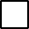  Exclude ill staff or attendees from work  Environmental cleaning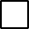 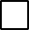  Consider closing to new admissions  Discontinue group activities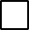  Discourage use of anti-motility medications during outbreaksMETHODSCase Definitions (check definition used for this outbreak):Probable Case DefinitionCohort staff Restrict visitation Cohort ill residentsServe meals in rooms Use contact precautionsOther, specify:	 Multiple episodes of vomiting or multiple episodes of diarrhea in a 24-hour period.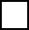 Confirmed Case Definition Meets probable case definition and is laboratory confirmed.Investigation Methods (check all that apply):Spoke with infection preventionist Visited facilityDefined and identified cases Conducted interviews or survey Collected specimensConfirmed diagnosis or lab results Performed environmental assessment Reviewed charts or other documents Other (specify): 	Data Analysis: Descriptive (e.g., epi curve, attack rates)Analytic study (e.g., case-control or cohort study) Other (specify): 	RESULTS Attach any epi curve and/or other data analysis. (To be completed at time of outbreak closure)*Number who meets probable or confirmed case definition used for outbreakClinical Illness Characteristics: Predominant Symptoms:Average duration of illness (specify days): 	 Number of individuals admitted to a hospital: 		Number of individuals who died: 	Laboratory (attach copies of any laboratory results including any special methods such as Whole Genome Sequencing)CONCLUSION/DISCUSSIONA person-to-person outbreak of 	occurred at 	facility that affected	 residents/attendees and 	staff members. Illness onsets ranged from 	 to 		. 	 cases were hospitalized and 	deaths occurred. The average duration of illness was 		days.Additional Comments:Residents/AttendeesResidents/AttendeesStaffStaffInitial number of residents/attendees ill:Initial number of staff ill:Total number of residents/attendees:Total number of staff:Residents/AttendeesResidents/AttendeesStaffStaffFinal number of residents/attendees ill*:Final number of staff ill*:Total number of residents/attendees:Total number of staff:Number of cases with each symptomNumber of cases with each symptomNumber of cases with each symptomNumber of cases with each symptomFever:Other:	Diarrhea:Other:	Vomiting:Other:	